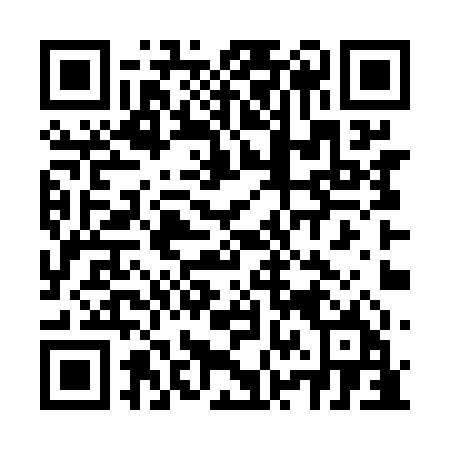 Prayer times for Cambridge Forest Estates, Ontario, CanadaWed 1 May 2024 - Fri 31 May 2024High Latitude Method: Angle Based RulePrayer Calculation Method: Islamic Society of North AmericaAsar Calculation Method: HanafiPrayer times provided by https://www.salahtimes.comDateDayFajrSunriseDhuhrAsrMaghribIsha1Wed4:135:4912:585:598:089:442Thu4:115:4712:586:008:099:463Fri4:095:4612:586:008:119:474Sat4:075:4412:586:018:129:495Sun4:055:4312:586:028:139:516Mon4:035:4112:586:038:149:537Tue4:015:4012:586:038:169:558Wed4:005:3912:576:048:179:569Thu3:585:3712:576:058:189:5810Fri3:565:3612:576:058:1910:0011Sat3:545:3512:576:068:2010:0212Sun3:525:3412:576:078:2210:0413Mon3:505:3312:576:088:2310:0514Tue3:495:3112:576:088:2410:0715Wed3:475:3012:576:098:2510:0916Thu3:455:2912:576:108:2610:1117Fri3:435:2812:576:108:2710:1218Sat3:425:2712:576:118:2910:1419Sun3:405:2612:586:128:3010:1620Mon3:395:2512:586:128:3110:1821Tue3:375:2412:586:138:3210:1922Wed3:355:2312:586:148:3310:2123Thu3:345:2212:586:148:3410:2224Fri3:335:2112:586:158:3510:2425Sat3:315:2112:586:158:3610:2626Sun3:305:2012:586:168:3710:2727Mon3:285:1912:586:178:3810:2928Tue3:275:1812:586:178:3910:3029Wed3:265:1812:596:188:4010:3230Thu3:255:1712:596:188:4110:3331Fri3:245:1612:596:198:4210:35